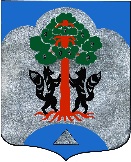 СОВЕТ  ДЕПУТАТОВМО СОСНОВСКОЕ СЕЛЬСКОЕ ПОСЕЛЕНИЕ МО ПРИОЗЕРСКИЙ МУНИЦИПАЛЬНЫЙ РАЙОНЛЕНИНГРАДСКОЙ ОБЛАСТИР Е Ш Е Н И Е21 апреля 2022 года                                                                                                       № 119Об утверждении стоимости платных услуг, предоставляемых в МКУ «ФОК «Сосновский»       В соответствии с Уставом МО Сосновское сельское поселение МО Приозерский муниципальный район Ленинградской области Совет депутатов РЕШИЛ:Утвердить стоимость платных услуг, предоставляемых в муниципальном казённом учреждении «Физкультурно-оздоровительный комплекс «Сосновский» муниципального образования Сосновское сельское поселение» в новой редакции согласно приложению. Считать утратившим силу Решение Совета депутатов МО Сосновское сельское поселение от 15 февраля 2018 года № 03. Решение подлежит опубликованию в средствах массовой информации и вступает в силу после официального опубликования.  Контроль над исполнением возложить на начальника финансово- экономического отдела администрации.Глава муниципального образования                                                                         Д.В. КалинИсп. Ульянова Т.А.Разослано-дело 2 Припрок-1, Сосн.адм-1Приложениек решению Совета депутатовМО Сосновское сельское поселение                                                                                                   от «21» апреля 2022г.  № 119            Стоимость платных услуг, предоставляемых в МКУ «Физкультурно-оздоровительный комплекс «Сосновский» муниципального образования Сосновское сельское поселениеТренажерный зал1.1  Взрослые:Разовое посещение (посещение в любое время) 1,5 часа – 200 руб.Абонемент на 4 посещения по 2,0 часа – 700 руб.Абонемент на 6 посещения по 2,0 часа – 1000 руб.Абонемент на 8 посещений по 2,0 часа – 1150 руб.Абонемент на 10 посещений по 2,0 часа – 1320 руб.Абонемент на 12 посещений по 2,0 часа – 1500 руб.Абонемент на месяц Свободное посещение (без ограничения времени) – 2000 руб.Занятие с тренером: Индивидуальное 1 час – 500 руб. Индивидуальное 1,5 часа – 750 руб.Групповое занятие 2 чел  - 300 руб./час (с 1 чел.)Дети:Занятие – 1 час (без тренера):13-15 лет (с заявлением от родителя/официального представителя) – 100 рублей16-17 лет (с заявлением от родителя/официального представителя) – 150 рублейПосещение только под присмотром тренера тренажерного зала в дни и часы работы тренера.Занятие с тренером – 300 руб./час (от 13 до 17 лет)Групповое занятие с тренером 2 чел. – 150 руб./час (с 1 чел.)Универсальный игровой зал с трибунами (площадь зала 1246,8 кв.м.)Аренда игрового зала без трибун и зрителей*:Целый зал  – 1500 руб./час ½ часть игрового зала*  – 750 руб./час*Возможна аренда иной части зала по предварительной договоренности с администрацией МКУ «ФОК «Сосновский».Аренда универсального игрового зала с трибунами для проведения соревнований с немногочисленным количеством человек (до 50 чел): 3000 руб./часАренда универсального игрового зала с трибунами для проведения соревнований с многочисленным количеством человек (более 50 чел): 5000 руб./час        При проведении районных, областных, региональных соревнований и иных мероприятий стоимость аренды игрового зала устанавливается по договоренности, но не ниже утвержденных расценок.Аренда зала аэробики (площадь зала 44,37 кв.м.).с 10:00 до 21:30 – 350 руб./час Аренда зала единоборств (площадь зала 70,00 кв.м.).с 10:00 до 21:30 – 400 руб./час Аренда иных помещений МКУ «ФОК «Сосновский»Иные помещения: с 10:00 до 21:30 – 3 руб. кв.м./час* *В соответствии с договорными отношениями, но не ниже утвержденных расценок.Стоимость занятий в спортивной секции, спортивном классе, спортивной команде.Стоимость 1 занятия в спортивной секции (футбол, волейбол, баскетбол, наст.теннис) – 150 руб.;Стоимость занятий спортивных классов – 200 руб./чел. в месяц;Стоимость занятий детских команд МО Сосновское СП – 200 руб./чел. в месяц;Стоимость занятий взрослых команд МО Сосновсколе СП – 400 руб./чел. в месяц.    7. Оздоровительный массаж.              -  консультация – бесплатно;              -  стоимость одной массажной единицы – 250 рублей.8. Оздоровительная физкультура9. Прокат инвентаря10. Льготы по оплате, предоставляемые в МКУ «ФОК «Сосновский»10.1. Бесплатное посещение секций и тренажерного зала предоставляется: Детям-сиротам;Детям, оставшимся без попечения родителей;Инвалидам предоставляется 5 бесплатных посещений в месяц по выбору с обязательным медицинским допуском лечащего врача.       50% оплата предоставляется на все услуги:Участникам боевых действий и участникам ВОВ;Детям, у которых родители (один из них) проходят военную службу по призыву;Детям-сиротам;Детям, оставшимся без попечения родителей;Детям из многодетных семей (3 и более детей в семье);Участники Чернобыльской катастрофы;Пенсионерам по возрасту.Наименование помещенияПлощадь помещения, кв.м.Стоимость аренды на 1 час, руб.Буфет 1 этаж58,5400Индивидуальная раздевалка (душ, санузел) 2 этаж17,1100Медицинский кабинет 21,8200Раздевалка (№1,2 душевые, санузел) 1 этаж 55,0300Раздевалка №3 женская (душ, санузел) 2 этаж27,0200Раздевалка №4 мужская (душ, санузел) 2 этаж47,0300№ п/пНаименование массажных процедурКол-во массажных единиц на процедуруКол-во массажных единиц на процедуруПродолжительность массажа (мин.)Продолжительность массажа (мин.)Продолжительность массажа (мин.)Для взрослыхДля детейДля взрослыхДля детейДля детей1Массаж мышц шеи1,01,07-87-86,0-7,02Массаж воротниковой зоны (задней поверхности шеи, спины до уровня VI грудного позвонка, передней поверхности грудной клетки до II ребра)1,51,31,2101083Массаж верхней конечности и плеча или всех суставов конечностей1,51,413-1413-1411-134Массаж локтевого сустава (верхней трети предплечья, области локтевого сустава и предплечья)1,00,97-87-86-75Массаж лучезапястного сустава (проксимального отдела кисти, области лучезапястного сустава и предплечья)1,00,87-87-85-66Массаж кисти и предплечья1,01,07-87-86,0-7,07Массаж области грудной клетки (области передней поверхности грудной клетки от передней границы надплечий до реберных дуг и области спины от VII шейного до I поясничного позвонка)3,02,624-2724-2721-238Массаж спины и поясницы (VII шейного позвонка до крестца и от левой до правой средней аксиллярной линии)2,01,815-1815-1813-169Массаж нижней конечности, поясницы (области стопы, голени, бедра, ягодичной и пояснично-крестовой области или всех суставов конечности)2,01,915-1815-1814-1610Массаж тазобедренного сустава (верхней трети бедра, области тазобедренного сустава и ягодичной области одноименной стороны)1,31,19-119-118-1011Массаж коленного сустава (верхней трети голени, области коленного сустава и нижней части бедра)1,21,09-109-108-912Массаж голеностопного сустава (проксимального отдела стопы, области голеностопного сустава нижней трети голени)1,00,87-87-86-713Массаж стопы и голени1,01,08-98-97-814Общий массаж тела9,03,560604515Общий массаж от 2 мес. до 6 мес.1,52016Общий массаж от 6 мес. до 6 лет2,53517Массаж антицеллюлитный (живот, ягодицы, бедра) до 70кг6,0606018Массаж антицеллюлитный (живот, ягодицы, бедра) от 70 кг     7,0606019Антицеллюлитный массаж без живота5,0505020Общий массаж от 6 до 10 лет3,535наименованиеСтоимость, руб.Оздоровительная физкультура для детей старше 10 лет170Оздоровительная физкультура для детей от 5 до 10 лет150Оздоровительная физкультура для взрослого200Дыхательная гимнастика200НаименованиеЦена, руб. за 1 часТеннисный стол с сеткой (ставится в фойе)150